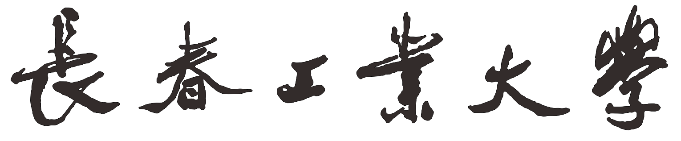 毕业设计(论文)开题报告年   月   日应用技术学院本科毕业设计（论文）开题报告题目xxxxxxxxxxx设计学院应用技术学院专业机械工程班级172403学号姓名指导教师赵某某1.选题目的和意义：（300-400字左右）（注：撰写开题报告各个部分内容的格式要求，字体：宋体，字号：小四，行距：1.25倍，首行缩进2个字符。填写完成后，此注解删除）2.国内外研究现状综述：（在对选题涉及的研究领域的文献进行广泛阅读或调查的基础上，对所研究的课堂涉及的领域的研究现状、发展动态等内容进行综述，并提出自己的见解和研究思路。不少于800字）3.选题主要研究内容：（含论文提纲，不少于500字）4.本选题研究技术路线、研究方法和要解决的关键问题5.工作进度安排（时间、内容、步骤）6.调研计划及主要参考文献注：主要参考文献的格式按毕业设计（论文）撰写格式模版中参考文献部分进行书写，填完删除此注解。7.指导教师审核意见：                                        指导教师（签名）：年     月    日8.教研室审核意见：                                          教研室主任签名：                           年     月    日